Publicado en  el 20/08/2014 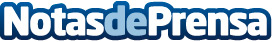 Un coche “lifestyle” de gran éxito: 100.000 pedidos del Opel ADAM  Explosión de colores en la ciudad: el campeón de la individualización atrae cada vez a más conductores.Datos de contacto:OPELNota de prensa publicada en: https://www.notasdeprensa.es/un-coche-lifestyle-de-gran-exito-100-000_1 Categorias: Automovilismo Industria Automotriz http://www.notasdeprensa.es